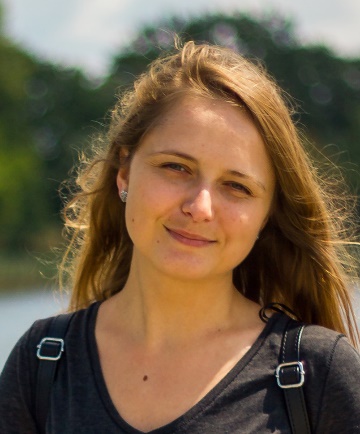 ANASTASIIA KHOMATłumacz języków obcych DOŚWIADCZENIE ZAWODOWETłumacz-wolontariuszCZE 2011 – PAZ 2013Tłumazenie ustne konsekutywne oraz szeptane; pary językowe: „ukraiński-angielski”, „angielski-ukraiński” (Iwano-Frankiwski Narodowy Techniczny Uniwersytet   Nafty i Gazu).Tłumacz-wolontariuszMAJ 2012Tłumazenie ustne konsekutywne oraz szeptane (festiwal „Święto Kowali”, Iwano-Frankiwsk).Tłumacz pisemnyLUT – MAR 2015Praktyka tłumaczenia pisemnego w trakcie studiów przy domie wydawniczym “Litopys” we Lwowie.DOŚWIADCZENIE PRACY Tłumaczenie ustne konsekutywneSzkolenie „EMDR, Poziom I”CZE 2022Tłumaczenie ustne konsekutywne/symultaniczneKonferencja „Intermodal in Poland. Spotkanie biznesowe Polska – Ukraina”MAJ 2022Zdalny tłumacz pisemnyMAR 2021 – teraz,Tłumaczenie napisów dla NetflixZdalny tłumacz pisemnyWRZ 2020 – LUT 2021,„ZOO Digital Group PLC”Pracownik Działu Obsługi KlientaKWI 2020 – MAJ 2021, „AXA XL”, WrocławPracownik Działu Obsługi KlientaKWI 2019 – KWI 2020, „IBM”, WrocławZdalny tłumacz pisemnyLIP 2017 – KWI 2020, „SmartWay ELC”Lektor języka angielskiegoSTY 2016 – CZE 2017, „Bernatt”, WrocławRecepcjonistkaCZE – WRZ 2013, “Morey’s Piers”, Wildwood, USA       WYKSZTAŁCENIEAkademia Sztuk Pięknych im. Eugeniusza Gepperta we Wrocławiu, studia podyplomowePAZ 2015 – CZE 2017Kierunek „Malarstwo”, Lwowski Uniwersytet Narodowy im. Ivana Franki, studia magisterskieWRZ 2014 – CZE 2015Kierunek “Tłumaczenie i kształcenie języka angielskiego”Iwano-Frankowski Narodowy Techniczny Uniwersytet Nafty i Gazu, studia licencjackieWRZ 2010 – CZE 2014Kierunek “Tłumaczenie języka angielskiego”Wyrażam zgodę na przetwarzanie moich danych osobowych w celu prowadzenia rekrutacji na aplikowane przeze mnie stanowisko.DANE KONTAKTOWEnastia.konieva@outlook.com+48 794 463 057https://www.linkedin.com/in/anastasiia-khoma-23a07014b/JĘZYKIukraiński – ojczystyangielski – zaawansowanypolski – zaawansowanyniemiecki – początkującyfrancuski – początkującyUMIEJĘTNOŚCI KOMPUTEROWENarzędzia MS Office  (Outlook for Business, PowerPoint, Word)ZAINTERESOWANIASztuka (rysunek, malarstwo, muzyka), literatura, podróże, języki obce.ATUTYOdpowiedzialność, przyjazność, pewność siebie, pracowitość, poczucie humoru. DOŚWIADCZENIE ZAWODOWETłumacz-wolontariuszCZE 2011 – PAZ 2013Tłumazenie ustne konsekutywne oraz szeptane; pary językowe: „ukraiński-angielski”, „angielski-ukraiński” (Iwano-Frankiwski Narodowy Techniczny Uniwersytet   Nafty i Gazu).Tłumacz-wolontariuszMAJ 2012Tłumazenie ustne konsekutywne oraz szeptane (festiwal „Święto Kowali”, Iwano-Frankiwsk).Tłumacz pisemnyLUT – MAR 2015Praktyka tłumaczenia pisemnego w trakcie studiów przy domie wydawniczym “Litopys” we Lwowie.DOŚWIADCZENIE PRACY Tłumaczenie ustne konsekutywneSzkolenie „EMDR, Poziom I”CZE 2022Tłumaczenie ustne konsekutywne/symultaniczneKonferencja „Intermodal in Poland. Spotkanie biznesowe Polska – Ukraina”MAJ 2022Zdalny tłumacz pisemnyMAR 2021 – teraz,Tłumaczenie napisów dla NetflixZdalny tłumacz pisemnyWRZ 2020 – LUT 2021,„ZOO Digital Group PLC”Pracownik Działu Obsługi KlientaKWI 2020 – MAJ 2021, „AXA XL”, WrocławPracownik Działu Obsługi KlientaKWI 2019 – KWI 2020, „IBM”, WrocławZdalny tłumacz pisemnyLIP 2017 – KWI 2020, „SmartWay ELC”Lektor języka angielskiegoSTY 2016 – CZE 2017, „Bernatt”, WrocławRecepcjonistkaCZE – WRZ 2013, “Morey’s Piers”, Wildwood, USA       WYKSZTAŁCENIEAkademia Sztuk Pięknych im. Eugeniusza Gepperta we Wrocławiu, studia podyplomowePAZ 2015 – CZE 2017Kierunek „Malarstwo”, Lwowski Uniwersytet Narodowy im. Ivana Franki, studia magisterskieWRZ 2014 – CZE 2015Kierunek “Tłumaczenie i kształcenie języka angielskiego”Iwano-Frankowski Narodowy Techniczny Uniwersytet Nafty i Gazu, studia licencjackieWRZ 2010 – CZE 2014Kierunek “Tłumaczenie języka angielskiego”Wyrażam zgodę na przetwarzanie moich danych osobowych w celu prowadzenia rekrutacji na aplikowane przeze mnie stanowisko.